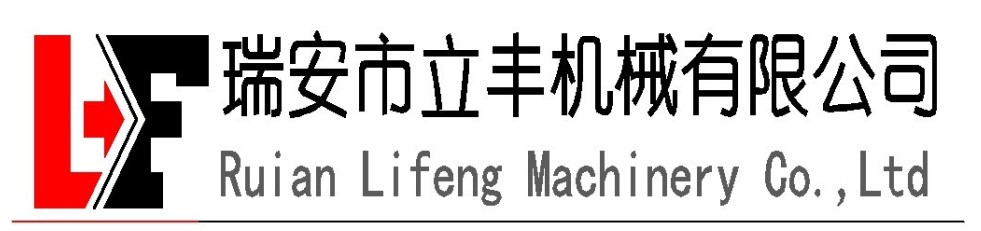       Add: Songjiadai Industrial park, Feiyun Town, Ruian City, Zhejiang Province, ChinaQuotation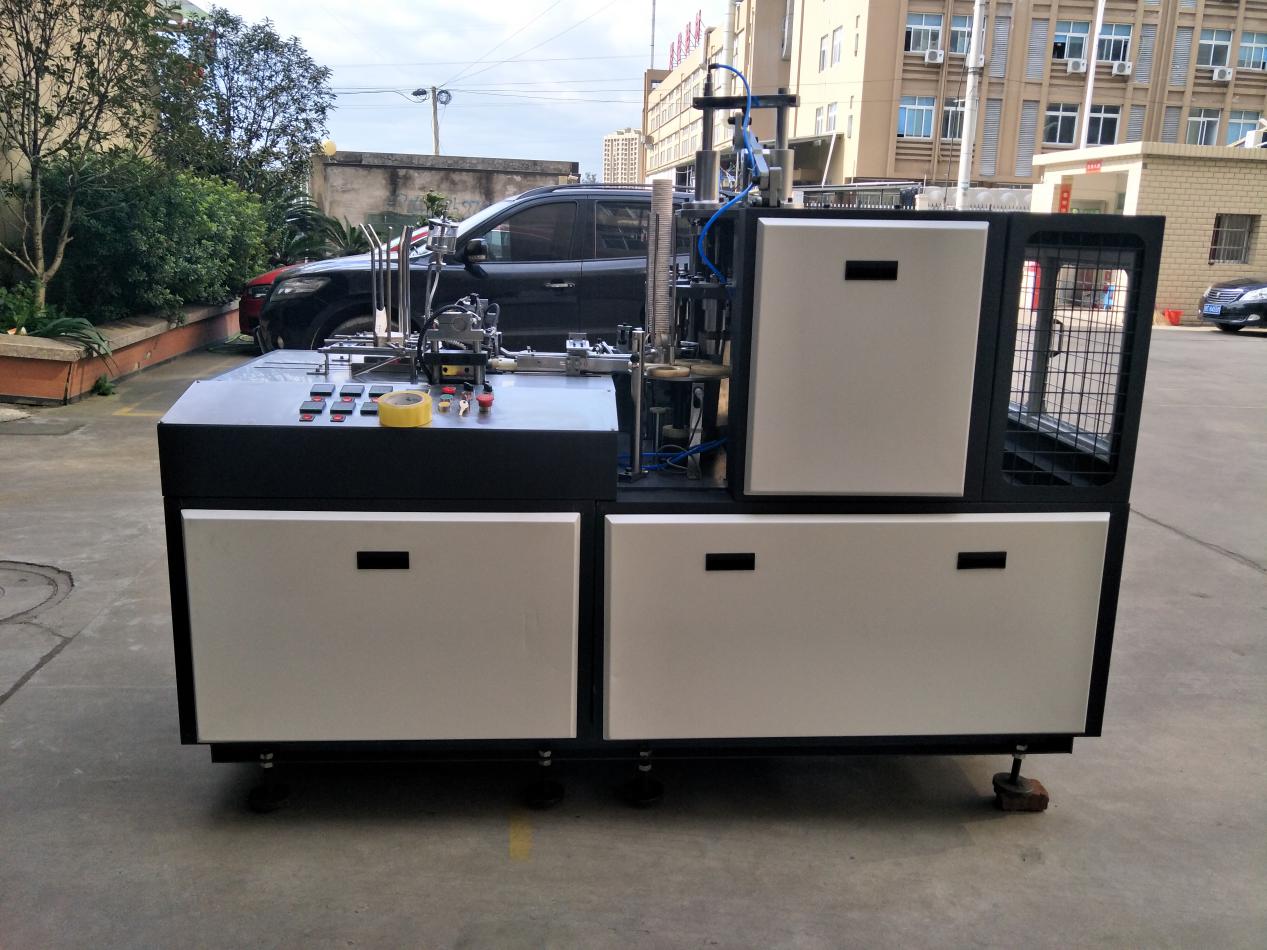 简介：LF-70型中速机成型机是一种多工位高速自动机械，具有自动送纸，热封成筒，杯口润滑，冲杯底并按放杯底，杯底加热，滚压，上口卷边等连续工序，可适应生产热饮杯，咖啡杯等常用杯型。Introduction:LF-70 middle speed paper cup machine is a multi-station high speed automatic machine, through automatic paper feeding, imported heater side seal, cup top lubrication, automatic bottom paper feeding, bottom heater, bottom knurling and curling, it can make cups both single PE and double PE, for cold drinks and hot drinks.技术简介：采用凸轮和齿轮传动系统，解决了传统转动箱的不实用，机器在高速运转下更加稳定。Adopt CAM and gear transmission system.machine run stably under high speed operation.采用环抱型钢架结构，机器结构紧凑、固定。The parts are all made of standardized production,strong commonality,swap performance is good,easy to maintenance.零部件全部采用标准化生产，通用性强，互换性能好，便于设备维修。The automatic lubrication system,closed,can ensure the machine long time continuous high-speed operation.机型小巧，便于输送和放置 The machine is a compact paper cup machine helping clients to save 60% shipment cost. 机器部件精密度高，噪音小The machine parts have high precision and low noise.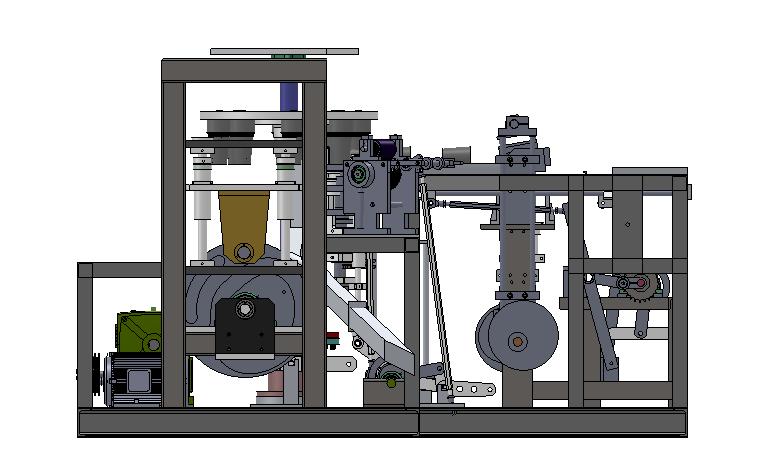 Main Parts List:设备主要特点解析Equipment main characteristics：机器内部结构优化，使结构更加紧密，机器体积变小，便于运输Machine internal structure optimization, make the structure more closely, machine smaller in size, easy to transport2.核心部位采用槽轮传动，取缔老式的分度箱传动，使得传动更精准，速度快，稳定性更可靠Core part uses the Geneva wheel drive, ban old-fashioned dividing box transmission, makes driving more accurate, faster, more reliable stability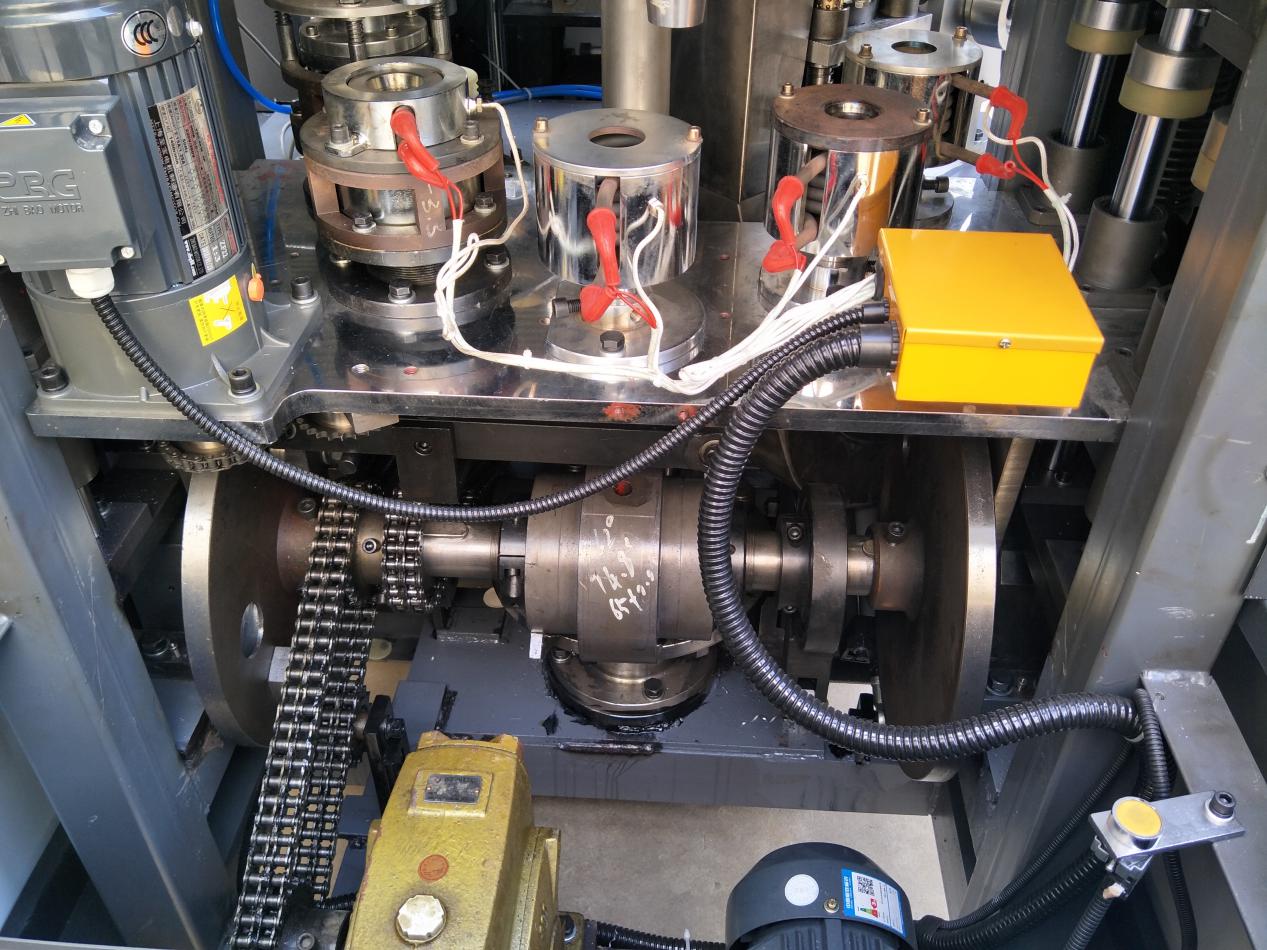 3.零部件全部采用标准化生产；设备底座整体通过大型数控机床精准定位安装孔位、安装面的水平性，使得设备的零部件安装更标准化、通用性强、互换性好、便于设备维修Parts adopt standardization production; Equipment base as a whole by large nc machine installed precision positioning hole, the level of sex, make the parts of the equipment installation more standardized, good versatility and interchangeability, easy to maintenance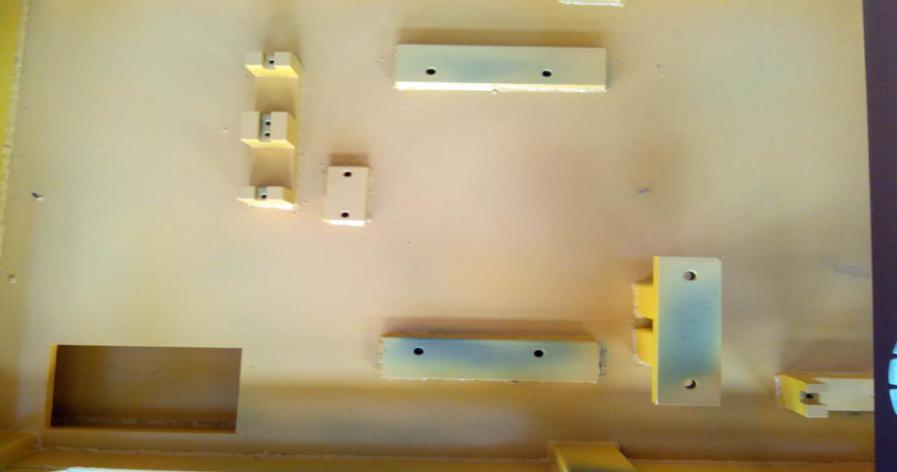 简化送底纸工序，机器运行更加合理、高效Simplifying the paper feeding process, the machine runs more reasonably and efficiently.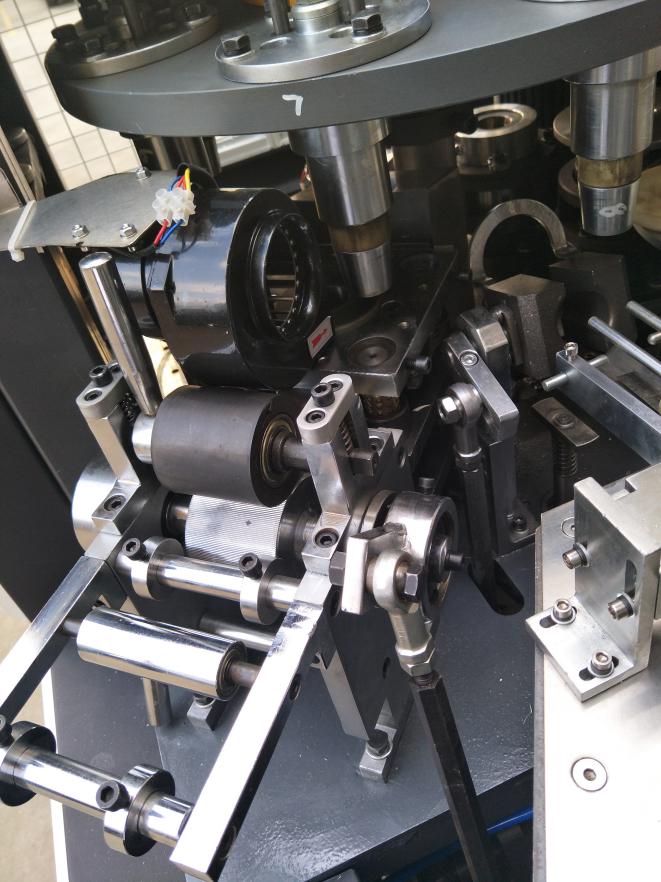 其他细节/other details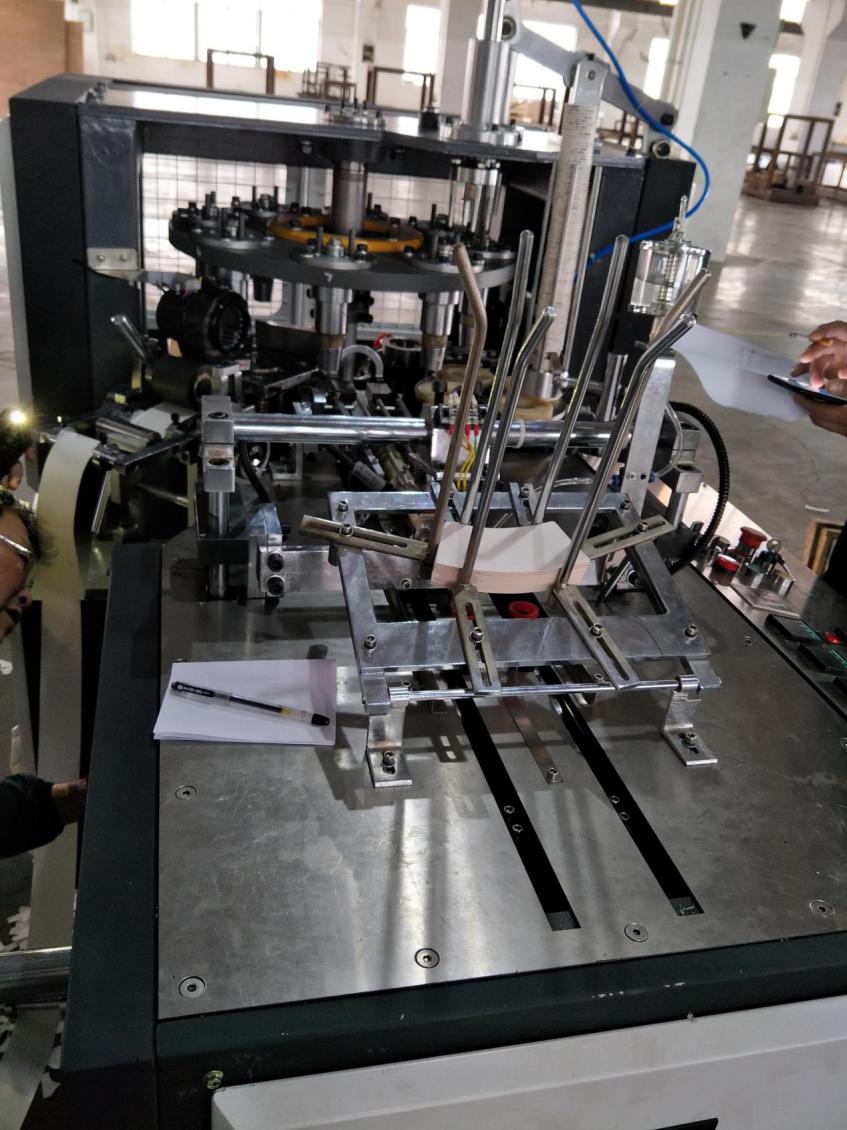 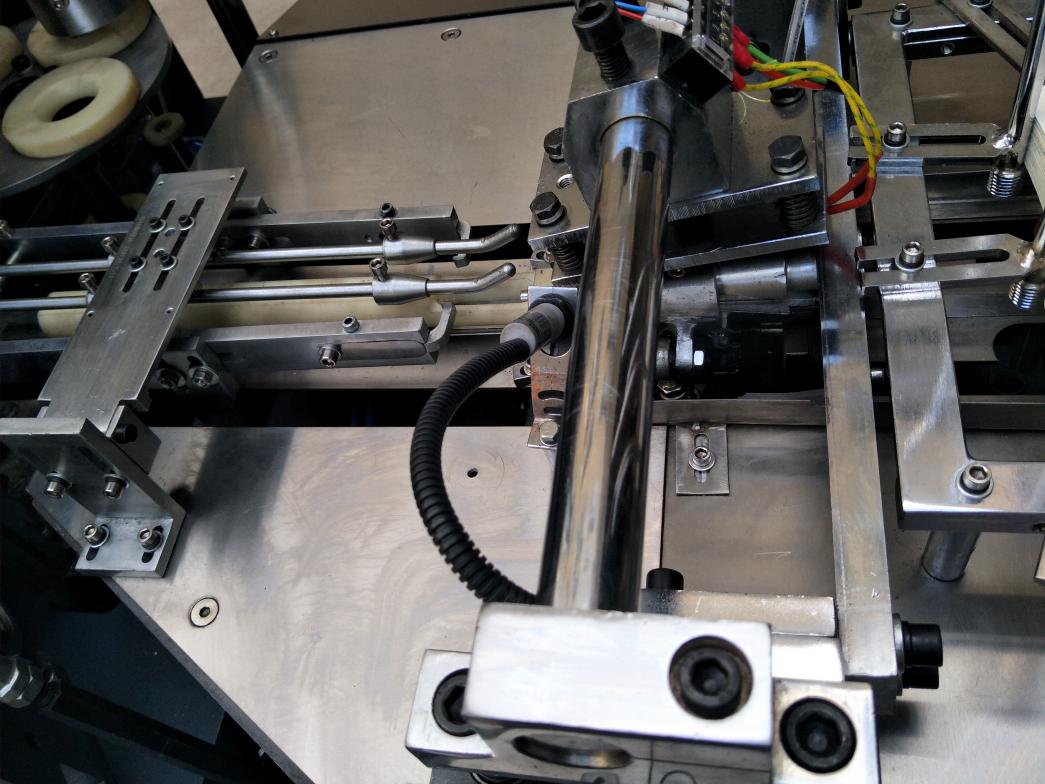 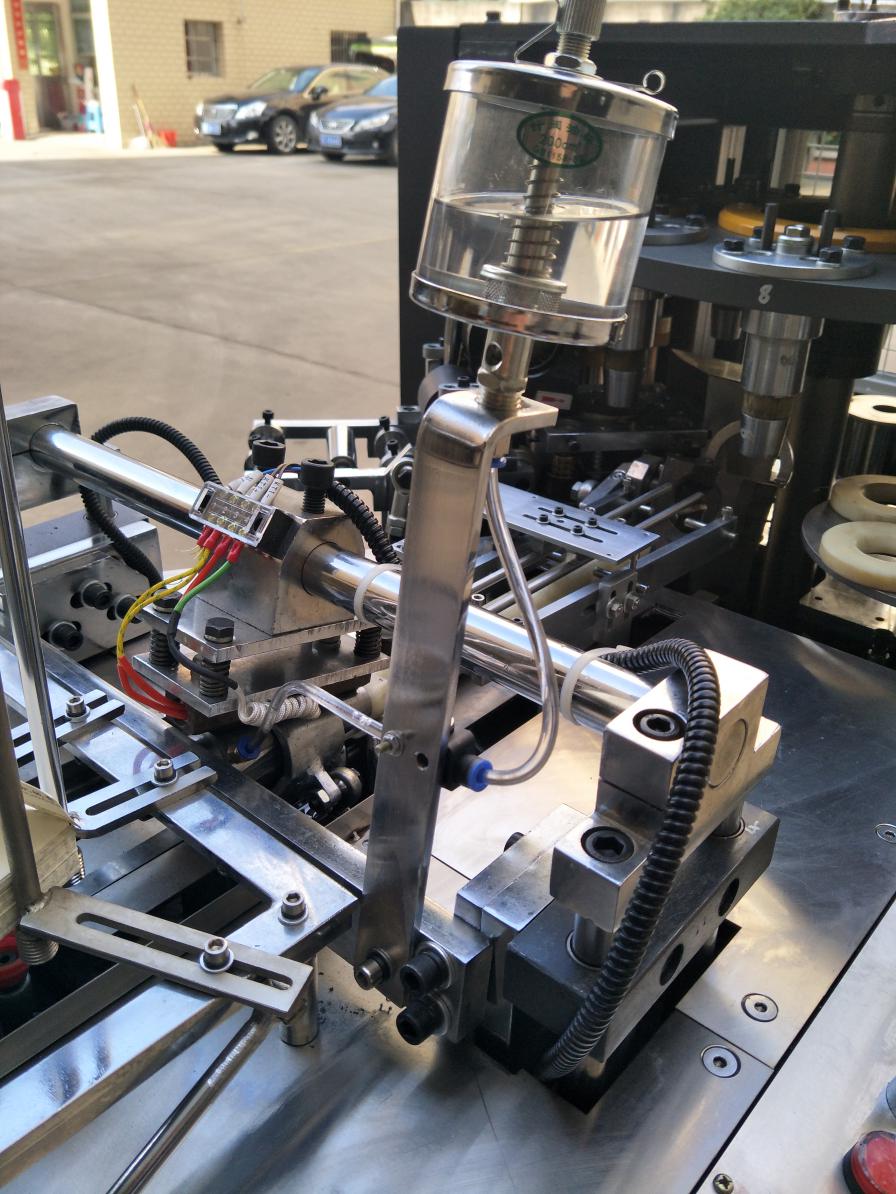 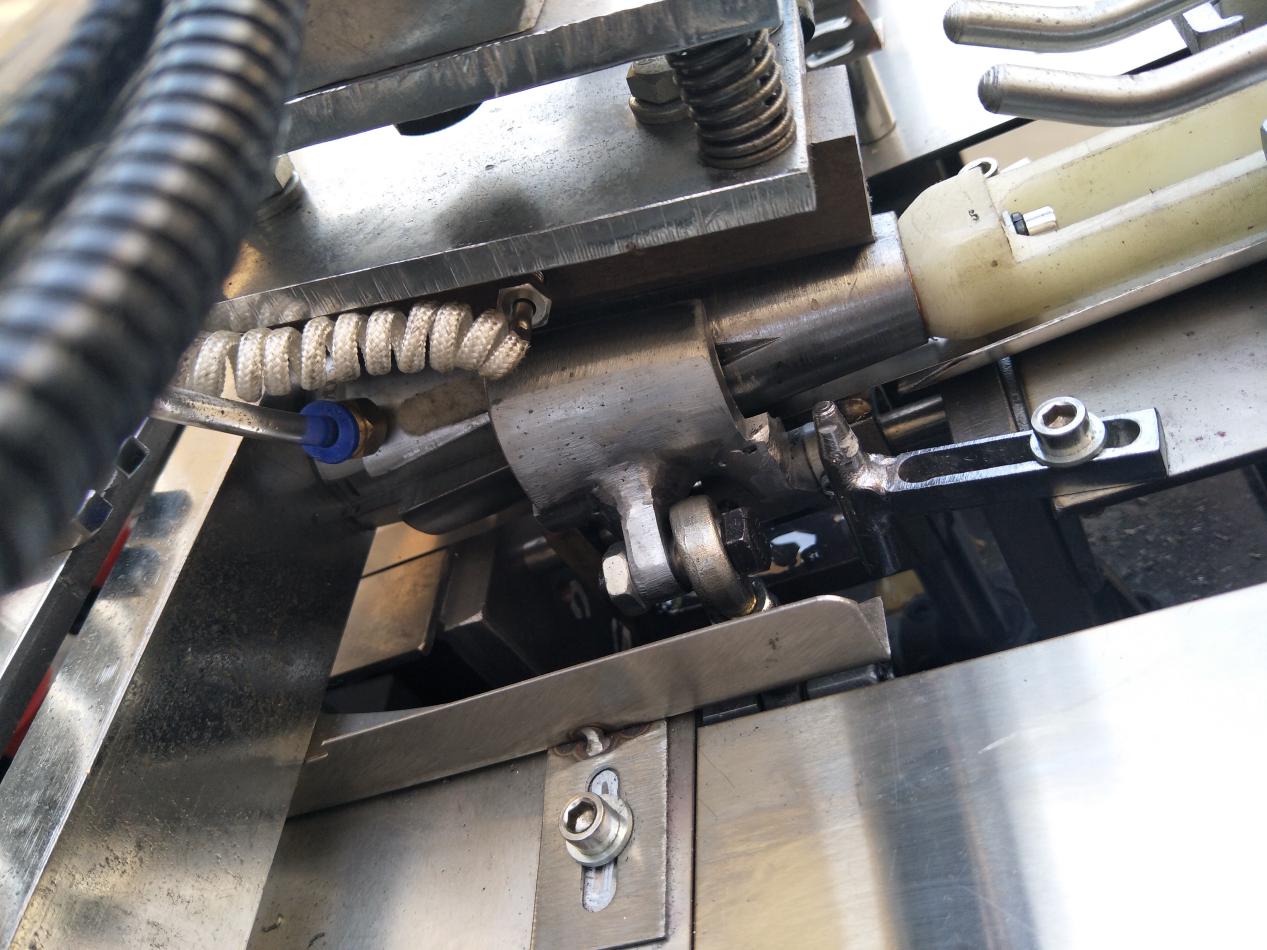 Each machine have one tool box which include following tools and spare parts :1、设备的质量保证以及保修期限：Quality assurance and warranty period:设备要严格按照买卖双方确认的图纸制作和技术协议验收，保修期以货到买方客户目的地调试签收日期算起一年，在保修期内如果因为卖方制造质量原因造成的故障或损坏，卖方应及时进行处理，需要更换的相关零部件由卖方负责快递给买方客户，所有配件以及快递费用由卖方承担。The machine shall be strictly checked and approved according to the drawing and the agreement of the technical agreement between the buyer and the seller. The warranty period shall be one year from the date of commissioning and acceptance of the goods to the buyer's customer destination. If the machine is damaged or damaged during the warranty period due to the quality of the seller's manufacture, the seller should promptly handle the relevant parts need to be replaced by the seller responsible for delivery to the buyer, all the accessories and delivery costs borne by the seller.技师可以到买方客户工厂安装调试，买方需要支付签证、机票、食宿以及100美金/天的工资（工资时间按照国内出发日算起，到结束日），技师会提供调试，培训服务，直到买方理解，能操作。The engineer can go to the buyer's customer's factory to install and debug. The buyer needs to pay visa, air ticket, boarding and lodging and 100 USD / day's salary (the wage time is calculated according to the domestic departure date, and the ending date). The engineer will provide the debugging and training service, Until the buyer understands, can operate.2、质量/数量异议:Quality / Quantity Objection:针对质量/数量异议，需方须在产品到达目的地30天内提出索偿。供方对因海运运输造成的质量异议不承担责任，应由保险公司，船公司或运输组织担责。For quality/quantity objections, the requesting party must claim the product within 30 days of its destination. The supplier shall not be responsible for the quality objections caused by maritime transport, and shall be held responsible by the insurance company, shipping company or transport organization.3、仲裁Arbitration凡因执行本合同或有关本合同所发生的争执，双方应以友好方式协商解决，如协商不能取得结果时，各方均有权在各自所在地法院提起诉讼解决。Where any dispute arises as a result of the execution of this contract or any dispute arising out of this contract, the parties shall negotiate in friendly manner and, if no result of the negotiation can be obtained, all parties shall have the right to institute legal proceedings in the courts of their respective places.名称Name MIDDLE SPEED PAPER CUP MACHINE BY OPEN CAMMIDDLE SPEED PAPER CUP MACHINE BY OPEN CAMHS Code84413090008441309000型号Model LF-70LF-70价格Fob Ningbo 8500usd/set8500usd/set对应纸杯尺寸Paper Cup Size2-12oz2-12oz材料要求Raw Material 单淋膜纸Single PE单淋膜纸Single PE速度Speed65-75 pcs/min65-75 pcs/min纸张厚度要求Suitable paper weight170-300g/m²170-300g/m²电压要求Voltage supply380V，50HZ380V，50HZ功率General power4.5KW4.5KW重量Net weight 1800kgs1800kgs尺寸Measurement (mm)主机 Machine2300*1150*1800尺寸Measurement (mm)收杯架Collecting tableL:850mm;W:950mm;H:1700mm杯身粘合方式Cup Side Sealing 热铜条Normal Heater热铜条Normal Heater底部滚花Bottom Knurling加热圈加热粘合/吹气加热粘合Normal Heater/AIR HOT SYSTEM加热圈加热粘合/吹气加热粘合Normal Heater/AIR HOT SYSTEM可以按照客户要求定制模具（交货期30-35天）We can customize machine and mold according to customer’s requirement.可以按照客户要求定制模具（交货期30-35天）We can customize machine and mold according to customer’s requirement.可以按照客户要求定制模具（交货期30-35天）We can customize machine and mold according to customer’s requirement.NO.Description of the equipment电器名称Brand/ Specification / Model品牌、产地ElectricAppliance电器部件Transducer变频器Quanzhou Sanqi中国泉州桑川ElectricAppliance电器部件Contractor继电器China CHNT中国正泰ElectricAppliance电器部件Temperature controller温控表Shanghai YATAI中国上海亚太ElectricAppliance电器部件Motor模具Zhejiang MAILI中国浙江Machine appliance机器部件Interval gear box传动箱 ZHENGJIANG ZHONLI125# for ZB-12A中国浙江Machine appliance机器部件Chain链条China-HangzhouDUNPAI/ZIQIANG中国杭州Machine appliance机器部件Axis轴45# steel中国Machine appliance机器部件Guide Post导柱CR15中国浙江Machine appliance机器部件Cylinder气缸80*125 China YIDA中国Machine appliance机器部件Cam凸轮45#中国浙江Machine appliance机器部件Bottom cutter 冲底刀CR15中国浙江Machine appliance机器部件Knurling seat滚花座CR12中国浙江Machine appliance机器部件Knurling wheel滚花轮40CR中国浙江Machine appliance机器部件Bearing 轴承5204、5203、32008/Japan-NJK日本Machine appliance机器部件Bearing 轴承6201/ China-heerbin中国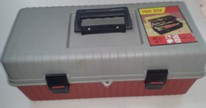 Box 1pcs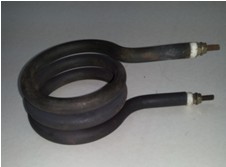 Heating coil /7rings2pcs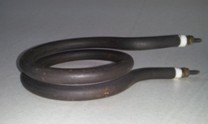 Heating coil /2rings1pcs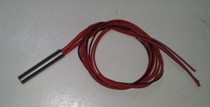 Bottom heating /φ12*601pcs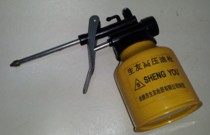 Oil gun1pcs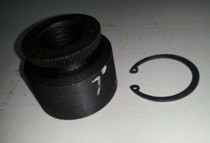 Knurled wheel1pcs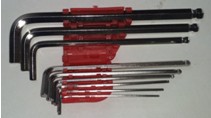 Allenkey1set 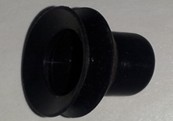 Double layer Rubber4pcs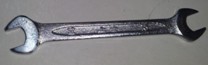 Tool 1pcs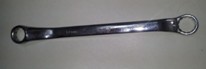 Tool1pcs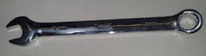 Tool1pcs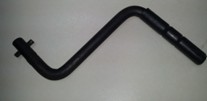 Tool1pcs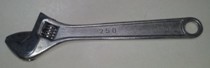 Tool1pcs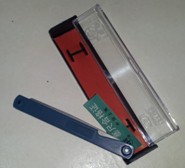 Feeler gauge1pcs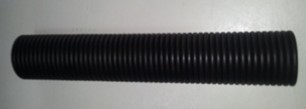 Spring φ6*330mm1pcs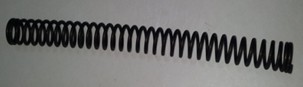 φ2*φ14*352pcs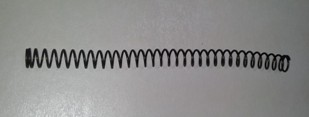 φ1.2*φ10*321pcs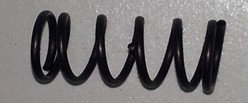 φ1.2*φ12*64pcsScrewM6*105setsScrewM6*208pcsScrewM8*754pcsAir joinerφ8 T1pcsAir joiner1/2 φ82pcsManual1pcs